DATUM: Sreda, 8. 4. 2020PREDMET: DRU – 1 uraRAZRED: 5.aSPOZNAVAMNAVODILA ZA DELOMOJI IZDELKIPonavljam in utrjujemPo Sloveniji –PRIMORSKI SVETZa ogrevanje si pripravi vse potrebno.Pripravila sem povzetke za vse naravne enote, ki ti naj bodo v pomoč pri učenju.Odpri prilogo UL_Primorski svetSedaj uporabi interaktivno gradivo:https://www.radovednihpet.si/vsebine/rp5-dru-sdz-osn/Če ti bo uspelo. Nič hudega, če ne gre. Imaš učbenik.Pripravljaš se na preizkus znanja, še prej seveda preverjanje. Bomo poskusili v petek.1. Učbenik, zemljevid Slovenije, računalnik in učni list - povzetek.2. Preleti, preberi, če je potrebna     kakršnakoli razlaga, si pomagaj    z učbenikom.     Ne pozabi: zemljevid!Ponavljam in utrjujemPo Sloveniji –PRIMORSKI SVETZa ogrevanje si pripravi vse potrebno.Pripravila sem povzetke za vse naravne enote, ki ti naj bodo v pomoč pri učenju.Odpri prilogo UL_Primorski svetSedaj uporabi interaktivno gradivo:https://www.radovednihpet.si/vsebine/rp5-dru-sdz-osn/Če ti bo uspelo. Nič hudega, če ne gre. Imaš učbenik.Pripravljaš se na preizkus znanja, še prej seveda preverjanje. Bomo poskusili v petek.1. Učbenik, zemljevid Slovenije, računalnik in učni list - povzetek.2. Preleti, preberi, če je potrebna     kakršnakoli razlaga, si pomagaj    z učbenikom.     Ne pozabi: zemljevid!NAMENI UČENJA – Učim se:Ponavljam in utrjujem o Primorskem svetu.KRITERIJI USPEŠNOSTI                         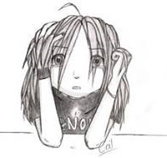 Uspešen/-a bom, ko bom:Samostojno oblikuj kriterije uspešnosti.Uporabi prilogo. Vidiš, da nisem zapisala namenov učenja. Kaj misliš, zakaj ne?Če preletiš vse priloge brez težav, si zmagovalec/-ka.S tem zaključuješ ponavljanje in v petek boš pisal/-a preverjanje. OVREDNOTI SVOJE DELO Kaj sem se danes učil/-a? Kaj mi je šlo dobro? Kako sem se počutil  v šoli doma? Bi kaj želel/-a predlagati?Zapiši – samoevalviraj – razmišljaj (Odgovarjaš na vprašanja vrednotenja svojega dela.)